16二次根式复习案（第一课时）学习目标 ：1、了解二次根式的概念，知道被开方数必须是非负数的理由。2、理解二次根式的性质：;。3、会进行二次根式的乘除运算。4、了解最简二次根式的概念；会进行分母有理化。学习重点 ：理解二次根式的性质：;；会进行二次根式的乘除运算；学习难点: 会进行分母有理化。学法指导：自主学习，合作交流，质疑探究一、知识归纳1、二次根式的定义.一般地，式子（≥0）叫做二次根式，a叫做被开方数。两个非负数：（1）≥0 ；（2）≥02、二次根式的性质：（1）.是一个________ 数 ； （2）__________（a≥0）（3）3、二次根式的乘除：积的算术平方根的性质：，二次根式乘法法则：（a≥0,b≥0）商的算术平方根的性质： 二次根式除法法则：                  1．被开方数不含分母；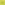 4、最简二次根式  2．分母中不含根号；                  3. 被开方数中不含能开得尽方的因数或因式．分母有理化：是指把分母中的根号化去，达到化去分母中的根号的目的． 二、典型例题：例1：当x是怎样实数时，下列各式在实数范围内有意义？    ⑵       ⑶     [来源:学|科|网]⑷       （5）小结：代数式有意义应考虑以下三个方面：（1）二次根式的被开方数为非负数。（2）分式的分母不为0.（3）零指数幂、负整数指数幂的底数不能为0例2：化简：  （1）           （2）例3： (1)已知y=++5，求的值．  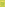 (2) 已知，求xy的值． 小结：（1）常见的非负数有： （2）几个非负数之和等于 0，则这几个非负数都为0.例4：化简：（1）；    （2）2；      （3）      （4）    （5）例5：计算：（1）          （2）          （3）           例6：化去下列各式分母中的二次根式：（1）          （2）        （3）       （4）三、强化训练：1、使式子有意义的的取值范围是（     ）A、≤1；           B、≤1且；    C、；          D、1且．2、已知0<x<1时，化简的结果是（      ）A 2X-1           B 1-2X          C -1             D 1已知直角三角形的一条直角边为9，斜边长为10，则别一条直角边长为（     ）A、1；         B、；           C、19；        D、．4、是整数，则正整数的最小值是（     ）A、4；        B、5；             C、6；          D、7．5、下列二次根式中，是最简二次根式的是（     ）A、     B、     C、     D、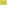 6、下列计算正确的是（     ）A      B  C   D  7、等式成立的条件是（      ）A x≠3         B x≥0       C x≥0且x≠3        D x>38、已知则的值为       9、的关系是          。10、若，则xy= _______11、当a<0时，=________12、实数范围内分解因式：=_____________。13、在Rt△ABC中，斜边AB=5，直角边BC=，则△ABC的面积是________14、已知，求xy的值。15、在△ABC中，a,b,c是三角形的三边长，试化简。16、计算：（1）．　　　　　（2）．（3）     （4）     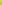 [来源:学科网]17、已知：，求的值。四、学习反思五、总结评价：